Ejemplo de calendario de siembra:Los ejemplos de calendarios de producción de hortalizas abajo nos permiten diseñar esquemas productivos intensivos basado en rotación de cultivos, maximizando los periodos de lluvia, y o acceso de agua de riego.Calendario del INTA Y Prohuerta: Argentina



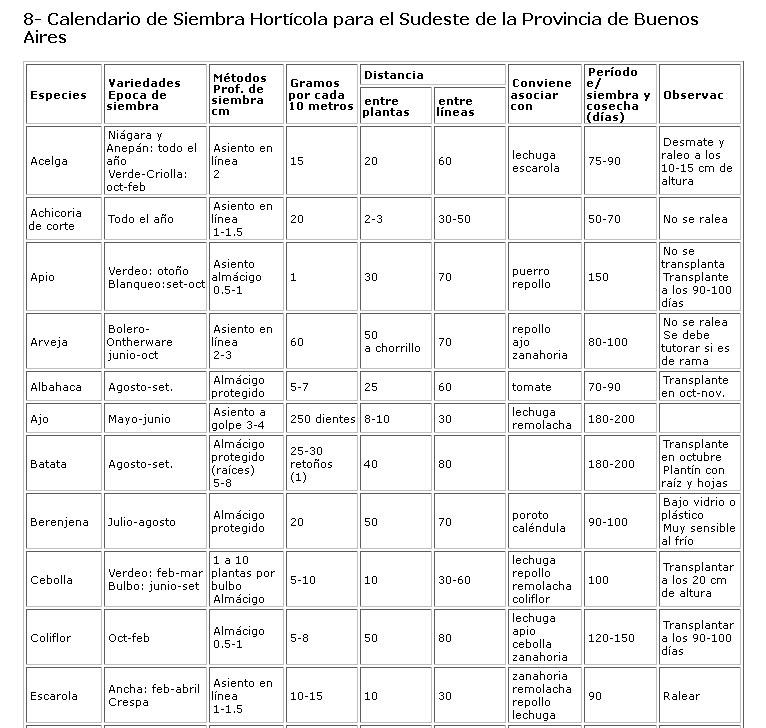 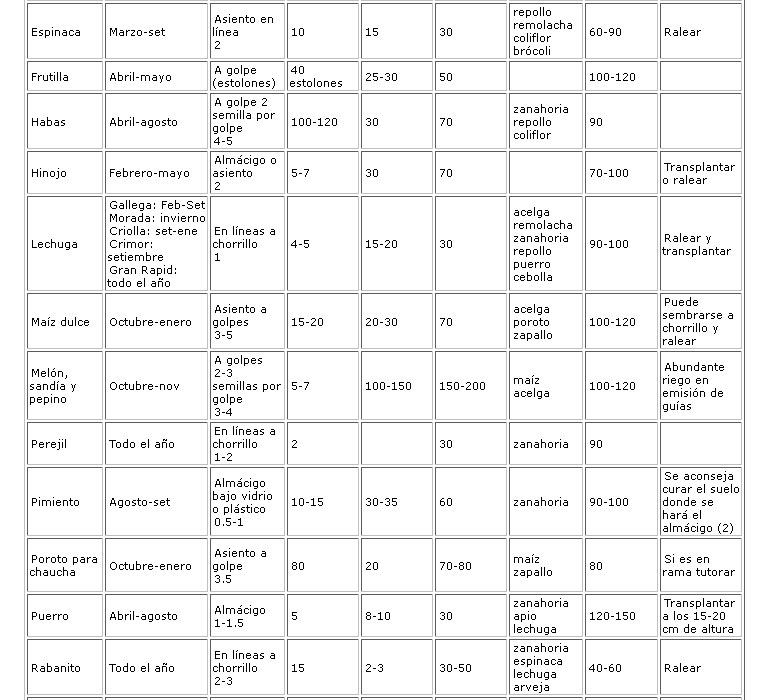 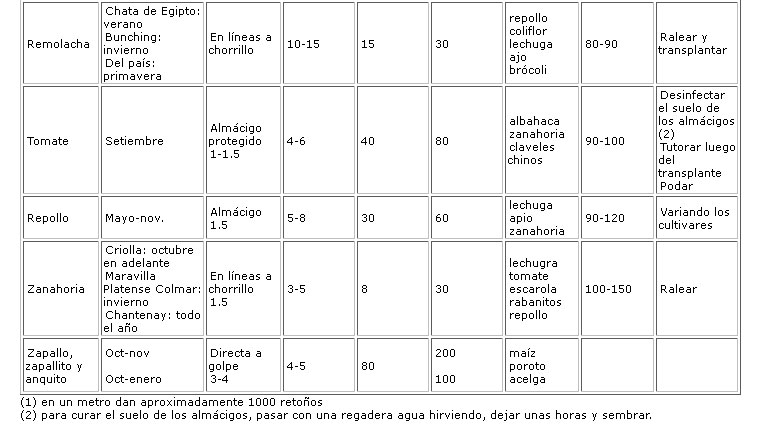 EgiptoAppendix 1- crop & livelihood calendar within the visited areas of Upper EgyptJanFebMarAprMayJunJulAugSepSepOctNovDecCerealsWheatMaizeGrain Sorghum,FiberJanFebMarAprMayJunJulAugSepSepOctNovDecCottonSugarJanFebMarAprMayJunJulAugSepSepOctNovDecSugarcaneGrain legumesJanFebMarAprMayJunJulAugSepSepOctNovDecFava beansPLentilsChickpeascowpea (Vigna siensis L.Oiled seedJanFebMarAprMayJunJulAugSepSepOctNovDecGround nutSesameForage – fodder cropsJanFebMarAprMayJunJulAugSepSepOctNovDecMulti-cut berseem or Egyptian cloverAlfalfaHybrid forage sorghumSudan grassMaize (Zea maize L.) for silageForage (pearl) milletForage maize (Darawa) (Zea maize L.)Fodder beets (Beta vulgaris L.)Teosinte (Euchlanea mexicana Schrad.)VegetablesJanFebMarAprMayJunJulAugSepSepOctNovDecTomatoOnionPepperOkraEgg plantCucumberKarkare/ Melon /Zuquin / Green leafFruitJanFebMarAprMayJunJulAugSepSepOctNovDecBananaLuxorQuenaPalm tree/ datesPomegranateasiutGuavaLemonGrape	Mango / FigOthersJanFebMarAprMayJunJulAugSepSepOctNovDecLivestock rearingHit wavesLabor demand harvest sugar, tomato, wheat, okraLabor demand grape (cropping and harvest)Fishing